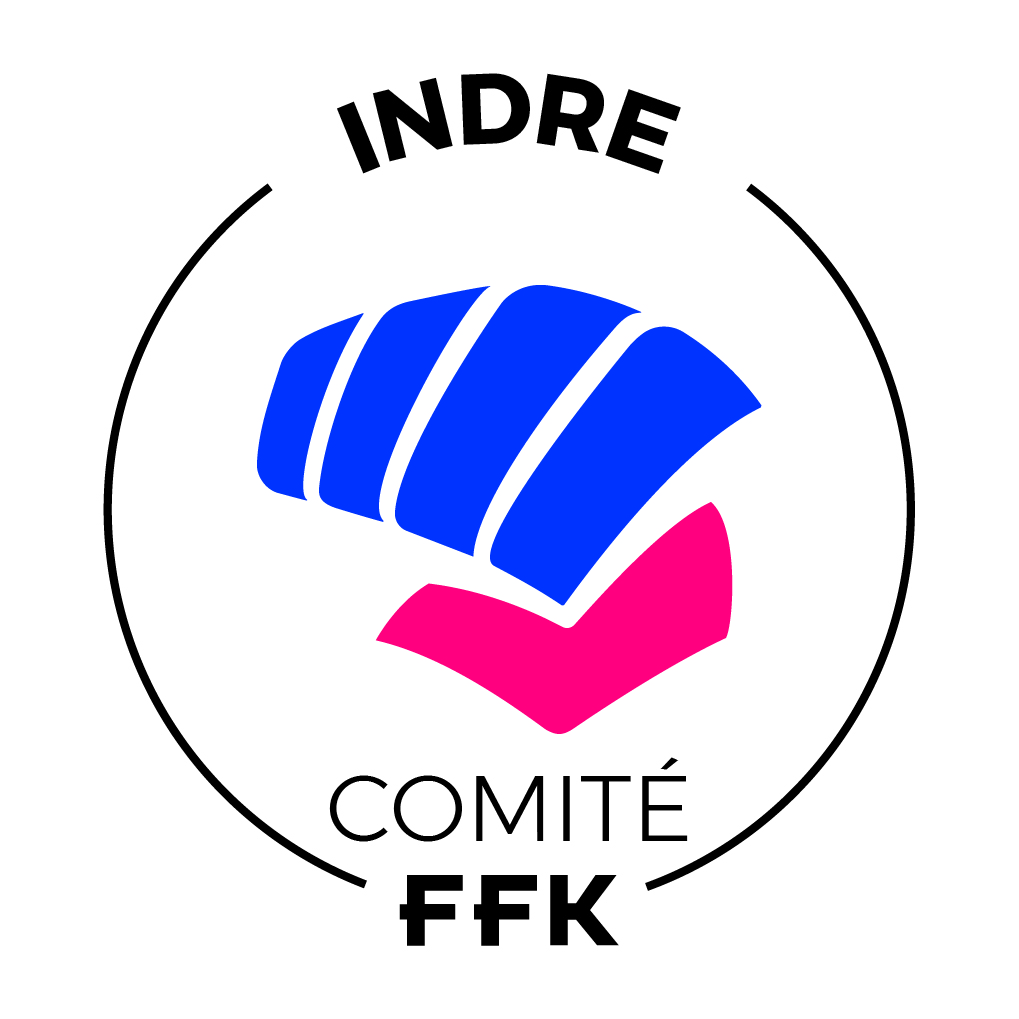 Objet : Candidature au Poste de Responsable  des Grades au Comité Départemental de Karaté et D. A. de l’IndreMr le Président, J’ai l’honneur de vous soumettre ma candidature pour le poste de Responsable des Grades du Comité départemental de karaté de l’Indre. Un niveau de 4ième dan minimum est requisDépôt de candidature avant le 31 août 2021 :par mail à    :   indrekarate@gmail.com    ou par courrier à l’adresse du Comité : Maison départementale des sports                                                            Comité de l’ Indre de karaté                                                             89, Allée des Platanes                                                                36 000  ChâteaurouxVeuillez agréer l’expression de mes sincères et sportives salutations.Fait le :                                                                                                                          Signature